ŠVIEČIANČIOS DEKORACIJOS DIZAINAS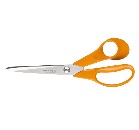 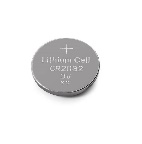 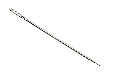 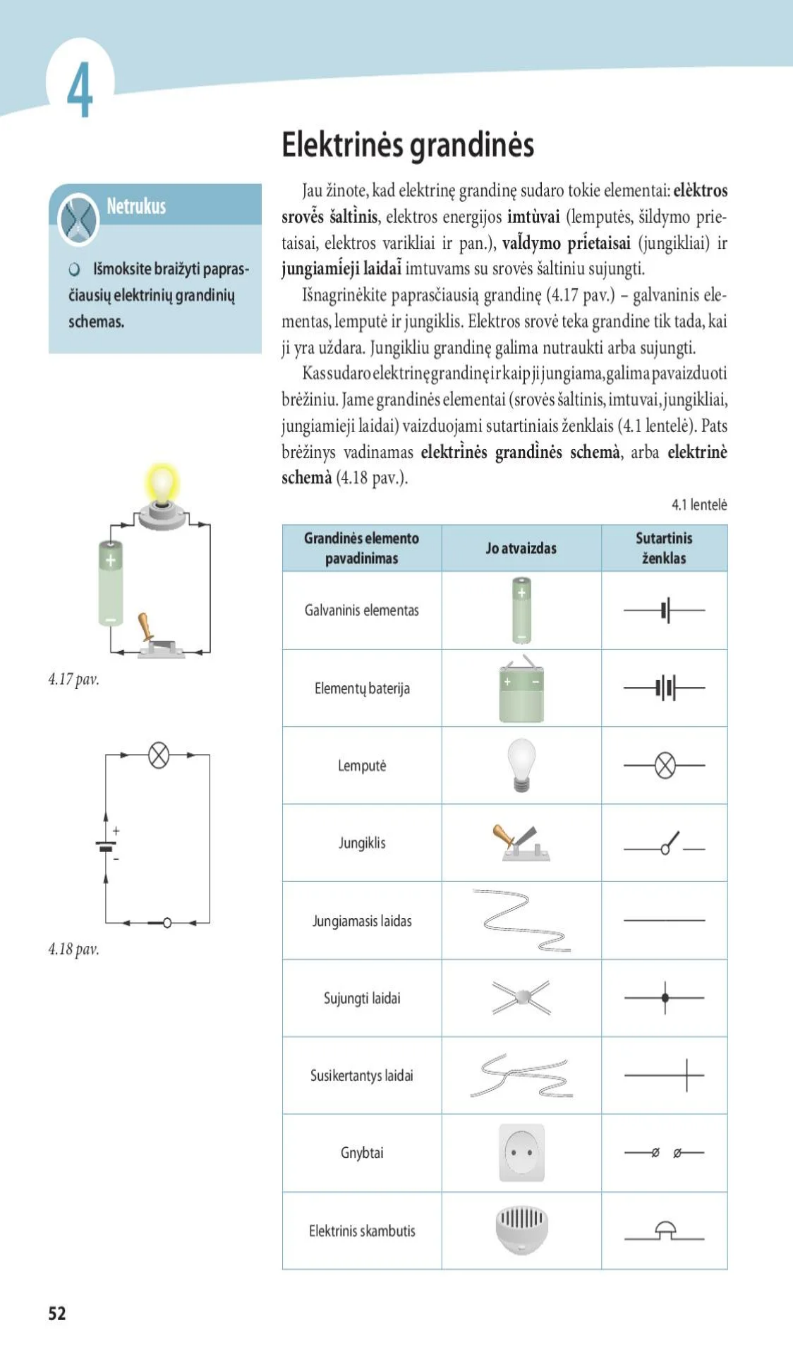 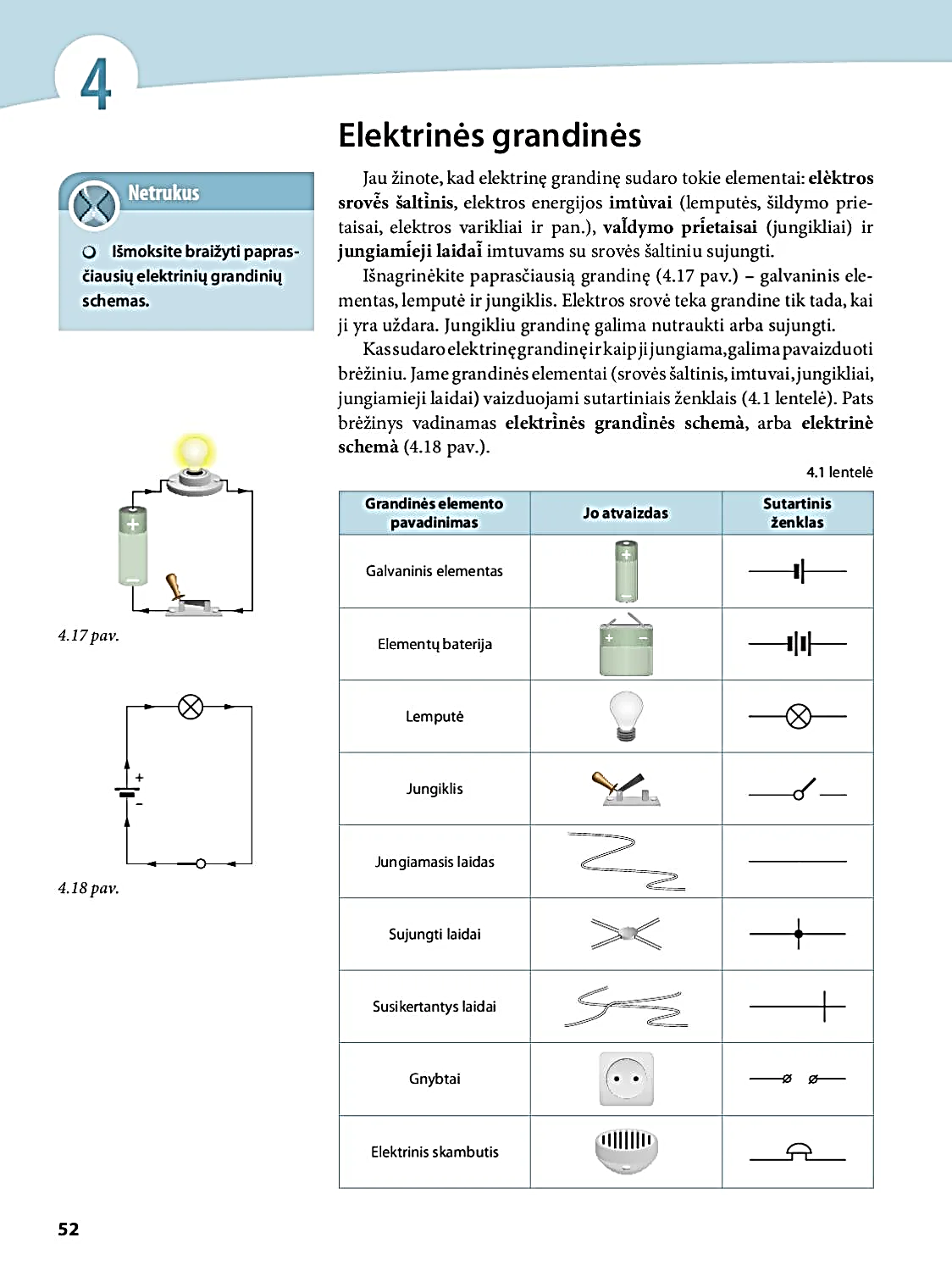 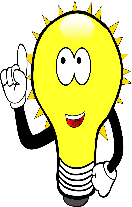 